Veranstalter	……………………………………………………………………...………Gesuchsteller/inName, Vorname	………………………………………………………………………	Adresse, Ort	………………………………………………………………………	Telefon / Mobile	………………………………………………………………………	Email	………………………………………………………………………	VeranstaltungAnlass	………………………………………………………………………	Datum	………………………………………………………………………	Reklame / Werbung	Aufstellungsorte	 Standort 1, Bühlwäldli  	 Standort 2, Eyhof	 Standort 3, PaisteGrösse	Länge ……………m	Höhe ……..……..m 	Fläche ………..…m2Art	 Plakat    Bande    Tafel    ……………………………………..Aufstell-Datum	………………………	Abräum-Datum    ………………………….Bemerkungen	………………………………………………………………………		………………………………………………………………………	……………………………………………………	………………………………………………….Ort, Datum						Unterschrift		Erforderliche Beilagen	- Foto, Skizze oder ProspektBEWILLIGUNGDer Gemeinderat bzw. die von ihm bezeichnete Stelle hat das Gesuch gestützt auf § 5 ff der Reklameverordnung des Kantons Luzern vom 3. Juni 1997 geprüft und entscheidet: 	Die Bewilligung wird erteilt	 	Die Bewilligung wird nicht erteilt.Auflagen und Bedingungen für temporäre Reklamen für Nottwiler VereineBewilligungsfreie Reklamen werden unter § 6 der kantonalen Reklameverordnung sowie in den „Richtlinien Reklameanlagen“ der kantonalen Dienststelle Raum und Wirtschaft (rawi) aufgeführt. Temporäre und bewilligungsfreie Reklamen dürfen Nottwiler Vereine an den im Übersichtsplan festgelegten drei Standorten unter folgenden Voraussetzungen anbringen oder aufstellen:An den festmontierten Tafeln oder höchstens im Umkreis von 10 m zu diesen.Beim Standort 1 Bühlwäldli muss ein Abstand von 3,0 m zur Grenze des Grundstücks Bühlstrasse 45 eingehalten werden.Die Reklamen dürfen nicht beleuchtet werden. Lumineszierende, fluoreszierende oder reflektierende Farben sind nicht gestattet.Die nachfolgenden Abstandsvorschriften zur Fahrbahn, zum Trottoir oder zum Rad-Gehweg müssen gemäss Ziffer 6 der kantonalen „Richtlinien Reklameanlagen“ eingehalten werden:Reklamen dürfen höchsten 4 Wochen vor der Veranstaltung / dem Anlass aufgestellt werden und müssen spätestens 5 Tage danach wieder abgeräumt werden.Reklamen für Veranstaltungen und Anlässe welche in anderen Gemeinden stattfinden, sind nicht zugelassen.GebührenVon der Gemeinde Nottwil werden folgende Gebühren erhoben:Reklame/Werbung grösser als 3,5 m2	Fr. 20.--/m2(Minimalbetrag Fr. 20.--)Fläche ………….. m2       abzüglich 3,5 m2  =  ………….. m2    x    Fr. 20.--    =	Fr.                  .Wir wünschen Ihnen für die Veranstaltung viel Erfolg.Freundliche Grüsse6207 Nottwil, …………………………..	BAUAMT NOTTWIL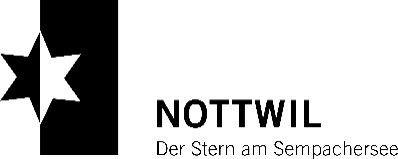 	Gesuch für temporäre Reklamen über 3,5 m2	(2-fach einzureichen)Grösse der ReklameflächeMindestabstand ab FahrbahnrandMindestabstand ab Aussenkante Trottoir / Rad- Gehwegbis 7 m23 m1 müber 7 bis 14 m26 m4 müber 14 m210 m8 m